Timetable TaskLI: To use and interpret timetables effectively. 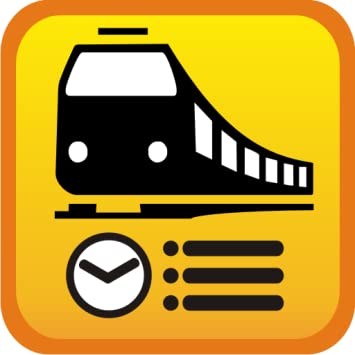 How long does the first train from Ramsgate take to travel to Waterloo?How much later does the second train from Ramsgate leave than the first? If I catch the 10.40 train from Ramsgate, how many stops are there until I reach Waterloo?How many trains pass through Ashford Int between 11.30 and 13.00?I arrive at Ashford Int at 12.00. I want to travel to Waterloo. I catch the next train. What time will I arrive at Waterloo?I want to be in Waterloo by twenty past two. What is the time of the latest train I can take from Canterbury West?I want to go to Waterloo. If it faster to catch the 10.40 train from Canterbury West or the 11.15 train from Canterbury West? Here is part of a train timetableHere is part of a train timetableHere is part of a train timetableHere is part of a train timetableHere is part of a train timetableHere is part of a train timetableHere is part of a train timetableHere is part of a train timetableRamsgate10.0510.4011.1511.5512.0512.2012.30Canterbury West10.4011.1511.5012.30-12.55-Ashford Int11.0511.4012.1512.5513.0513.2013.30St Pancras Int11.40-12.5513.35-14.00-Waterloo12.1012.5513.1013.5014.0014.1514.25